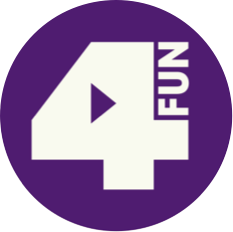 Raport bieżący nr 17/2015Warszawa dnia 25 września  2015 rokuZarząd 4fun Media S.A. podaje do wiadomości, iż w dniu dzisiejszym powziął uchwałę w sprawie rozpoczęcia negocjacji w sprawie nabycia akcji spółki Screen Network S.A.Komentarz Zarządu 4fun Media S.A. W związku z faktem, iż strategicznym kierunkiem dalszego rozwoju 4fun Media S.A. jest dywersyfikacja przychodów pozyskiwanych zarówno z rynku telewizyjnego jak i poza nim, Zarząd podjął decyzję o rozpoczęciu negocjacji w sprawie nabycia akcji  spółki  Screen Network S.A. Spółka ta jest liderem rynku Digital Signage w Polsce, dynamicznie rozwijającej się gałęzi reklamy bezpośredniej, opartej o ekrany ulokowane w przestrzeni miejskiej, przystosowane do emitowania reklam cyfrowych (obraz ruchomy). Spółka obsługuje łącznie ok. 17 tysięcy nośników reklamowych o zróżnicowanej powierzchni reklamowej, począwszy od wielkoformatowych ekranów ledowych poprzez mniejsze ekrany ulokowane w sieciach sprzedaży, galeriach handlowych, lotniskach, dworcach i stacjach paliw. W opinii Zarządu 4fun Media S.A., rozpoczęcie negocjacji w sprawie zakupu akcji Screen Network S.A. jest uzasadnione zamiarem wyjściem Spółki poza rynek telewizyjny i dywersyfikacji  przychodów w innych obszarach rynku reklamowego, opierającego się o innowacje technologiczne. Osoby uprawnione do reprezentowania Spółki:Rafał Baran- Prezes Zarządu Aneta Parafiniuk – Członek Zarządu -  